Занятие«Домашние животные»Цель: -знакомить детей с домашними животными.Задачи:-учить детей называть звукоподражательные слова-знакомить детей с детёнышами домашних животных-уточнить представления детей о том, кто что ест-развивать любознательность, память, внимание, речь-обогащать словарный запас-формировать способность к диалогической речи-воспитывать любовь к животным-способствовать развитию воображенияХод занятияВ группу приносят конверт.Воспитатель. Ребята сегодня мне по почте прислали конверт, давайте посмотрим что там.Воспитатель вместе с детьми смотрит, что лежит в конверте.Воспитатель. Это же картинки, на которых изображены домашние животные.Дети называют, какие животные изображены на картинках.Воспитатель. Эти животные домашние, потому что они живут рядом с человеком. А вы дети, хотите посмотреть на домашний двор.(Воспитатель показывает двор с игрушками  домашних  животных)Воспитатель. Дети, а животные тоже умеют разговаривать, но по- своему. Давайте поиграем в игру  «Кто как кричит». Я буду называть животное, а вы будите произносить звукоподражательные слова, соответствующие этому животному.  Посмотрите, кто это? (ответы детей). Курица красивая, она всегда следит за своими детками, цыплятками, кудахчет: «Ко-ко-ко». Как кудахчет курица.  (Дети произносят звукоподражательные слова) и т. д. Воспитатель. Ребята,  а когда животные кричат, то они, наверное, хотят кушать. Давайте и покормим наших домашних животных. Возьми Саша зёрнышки. Кого ты накормишь зёрнышками?  (Курочку). А это что?  (Рыбка). Кого мы будем кормить рыбкой (Кошку) и т. д.(Дети выбирают для каждого животного соответствующую еду)Ну вот мы и накормили наших животных, а теперь мы с вами поиграем с самым , самым домашним животным – это кошка.Физ.минутка  «У котёнка лапки…»Воспитатель. Дети , а вы хотите посмотреть как животные умеют прятаться?(Воспитатель проводит игру  «Кто ушёл?», «Кто пришёл?»)Воспитатель. Ребята, а ещё у наших домашних животных есть детёныши. Давайте мы поиграем в игру «Найди детёныша?». Мы для каждого животного найдем своего детёныша.  «Муу!» - мычит  корова, это она зовёт своего сыночка. Сейчас, сейчас. Я попрошу (Катю) принести твоего сыночка.   (Ребёнок находит игрушку телёнка, и ставит его радом с  игрушкой коровы. Если ребёнок ошибается, и приносит козлёнка, то корова отворачивается от него или бодается). (Воспитатель называет  животного, а дети ищут детёныша, называют его).Воспитатель. А давайте мы вместе построим много разных домиков для животных, мы каждому построим свой отдельный домик из кубиков.Дети из кубиков на столах или на полу создают различные постройки для животных. 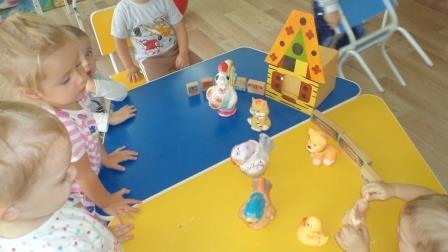 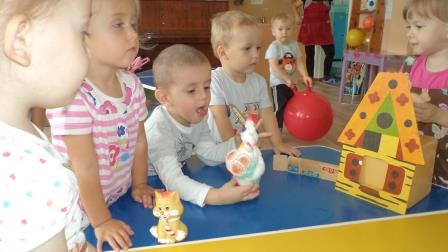 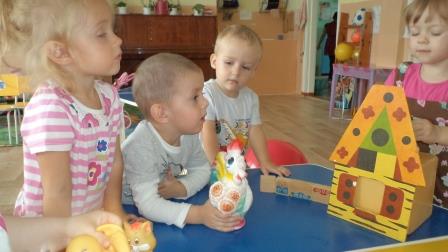 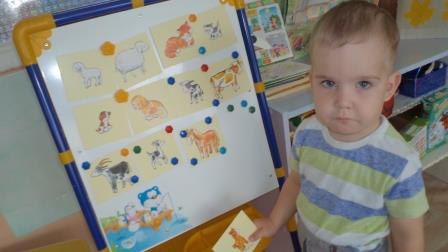 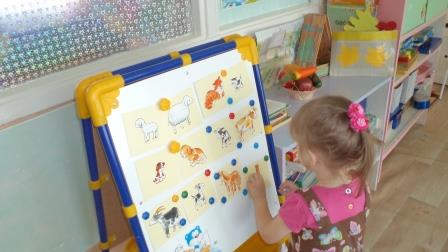 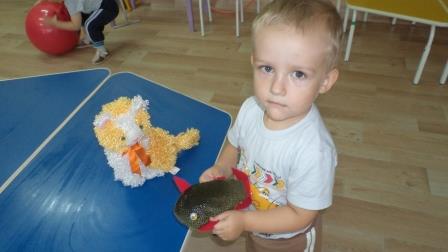 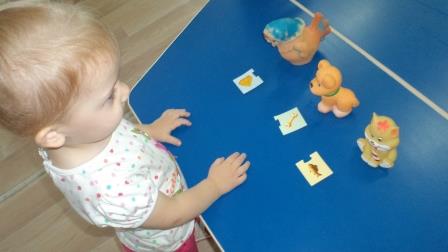 